RICHTLINIEÄnderungen gegenüber letzter VersionKonkretisierung des Anwendungsbeginns und der Mindestkontrollquote; Ergänzungen: Begriffsbestimmungen, Nachkontrollen;SCHNITTSTELLEN KONTROLLSYSTEM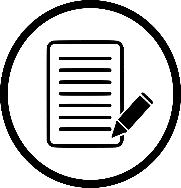 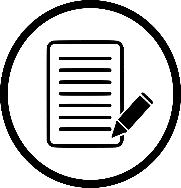 ABKÜRZUNGENBEGRIFFEINHALTESystemKontrollen zur Überprüfung der Einhaltung der Produktspezifikationen bei den Bezeichnungen g.U., g.g.A.,  und g.t.S gem. Artikel 37 Abs. 1 der VO (EU) 1151/2012 bzw. der Bezeichnung g.A. gem. Artikel 38 Abs. 2 Verordnung (EU) 2019/787 werden von gem. § 4 Abs. 1 Z 2 EU-QuaDG zugelassenen Kontrollstellen durchgeführt.Die Überwachung der Verwendung des Namens auf dem Markt wird von den Lebensmittelaufsichtsbehörden der Länder durchgeführt. Gem. § 6 Abs. 4 Z 4 EU-Qua DG können Probenahmen durchgeführt werden.MindestvorschriftenKontrollenKontrollen vor der VermarktungRoutinemäßige KontrollenKontrollen zur Überprüfung der Einhaltung der Produktspezifikationen bei den Bezeichnungen g.U., g.g.A., g.t.S und g.A. haben gem. Artikel 37 Abs. 1 der VO (EU) 1151/2012 bzw. 38 Abs. 2 Verordnung (EU) 2019/787 vor der Vermarktung zu erfolgen. NachkontrollenAufgrund der Ergebnisse einer vorangegangen Kontrolle iVm mit den Vorgaben des Maßnahmenkataloges MK_0003 und des behördlich genehmigten Sanktionskataloges für die bestimmte Spezifikation erfolgt die Nachkontrolle zusätzlich risikobasiert bei Bedarf zur Überprüfung der konformen Erledigung von Maßnahmen.VerdachtskontrollenGem. Artikel 9 Abs. 1 lit e der VO (EU) 2017/625 werden zusätzliche Kontrollen aufgrund von begründetem Verdacht oder der Feststellung, dass ein Verstoß gegen die Anforderungen vorliegt, durchgeführt.Überwachung der Verwendung der Namen auf dem Markt Routinemäßige KontrollenDie Überwachung der Verwendung der Namen auf dem Markt wird von den Lebensmittelaufsichtsbehörden der Länder auf Grundlage einer Risikoanalyse durchgeführt. NachkontrollenAufgrund des Ergebnisses einer vorangegangenen Kontrolle erfolgt die Nachkontrolle bei Bedarf zur Überprüfung der konformen Erledigung von Maßnahmen, insbesondere im Falle einer vorangegangenen Anordnung einer Maßnahme gem. Artikel 138 Abs. 2 lit c, d oder g der VO (EU) 2017/625.VerdachtskontrollenGem. Artikel 9 Abs. 1 lit e der VO (EU) 2017/625 werden zusätzliche Kontrollen aufgrund von begründetem Verdacht oder der Feststellung, dass ein Verstoß gegen die Anforderungen vorliegt, durchgeführt.Ankündigung und Zeitpunkt der KontrollenGemäß Artikel 9 Abs. 4 der VO (EU) 2017/625 erfolgen die Kontrollen idR ohne Vorankündigung, es sei denn, eine Vorankündigung ist hinreichend begründet und notwendig (wie zum Beispiel bei der Kontrolle des Eigenkontrollsystems einer Vereinigung), damit die Kontrolle durchgeführt werden kann. Die Festlegung des Kontrollzeitpunkts erfolgt unter Berücksichtigung des Zeitpunkts des größten Risikos eines Verstoßes iZm mit den zu kontrollierenden Tätigkeiten.ProbenahmenProbenahmen im Zuge der Kontrolle vor der Vermarktung Routinemäßige Stichprobenprobenahmen Die Kontrolle umfasst Probenahmen, sofern die Produktspezifikation analytische Parameter vorgibt, die für die Qualität der Produkte verantwortlich sind.Nachfassende Probenahme Aufgrund des Ergebnisses einer vorangegangenen Kontrolle oder einer vorangegangenen Probenahme iVm den Vorgaben des Maßnahmenkataloges MK_0003 erfolgt die nachfassende Probenahme bei Bedarf zur Überprüfung der Wiederherstellung der Konformität oder wenn dies die Überprüfung der Erledigung einer Maßnahme erfordert. Verdachtsprobenahmen Zusätzliche Probenahmen können aufgrund von begründetem Verdacht oder der Feststellung, dass ein Verstoß gegen die Anforderungen vorliegt, durchgeführt werden, wenn dies zur Klärung des Sachverhalts erforderlich ist. Probenahmen im Zuge der Marktkontrolle Planproben Probenahmen, die zur Überwachung der Verwendung des Namens auf dem Markt dienen, sind auf Basis des Ergebnisses einer Risikoanalyse im bestehenden Kontrollplan nach LMSVG zu planen. Verdachtsproben Zusätzliche Probenahmen können aufgrund von begründetem Verdacht oder der Feststellung, dass ein Verstoß gegen die Anforderungen vorliegt, insbesondere aufgrund von Ergebnissen der Kontrolle vor der Vermarktung, durchgeführt werden.Anforderungen an die PlanungsverfahrenGem. Artikel 9 Abs. 1 der VO (EU) 2017/625 sind alle Unternehmer regelmäßig risikobasiert und mit angemessener Häufigkeit zu kontrollieren.Folgenden Kriterien sind bei der Planung zu berücksichtigen:festgestellte Risiken, die in Verbindung mit Tieren und Waren,den Tätigkeiten unter der Kontrolle der Unternehmer unddem Ort, an dem die von den Unternehmern zu verantwortenden Tätigkeiten oder Vorgänge stattfinden,stehen, sowie die Wahrscheinlichkeiten von Verstößen anhandmöglicher Irreführung hinsichtlich Art, Identität, Eigenschaften, Ursprungsland oder Herkunftsort und Methode der Herstellung oder Erzeugung des Produktes, der Ergebnisse früherer Kontrollen bei den Unternehmern bzw. der Einhaltung der Vorschriften durch die Unternehmer; der Verlässlichkeit und die Ergebnisse der Eigenkontrollen, sowiealler Informationen, die auf einen Verstoß gegen die Vorschriften hindeuten könnten.Durchführung der VerfahrenRisikobewertung für die routinemäßige Kontrolle vor der VermarktungDie Risikobewertung erfolgt immer pro jeweiliger Produktspezifikation.Risikobewertung von Vereinigungen mit Eigenkontrollsystem und deren UnternehmernBewertung der Vereinigung mit EigenkontrollsystemDie Intensität und die Häufigkeit der Kontrollen einer Vereinigung wird aufgrund der Bewertung anhand den in der Matrix „Risikobewertung von Vereinigungen“ L_0014 festgelegten Kriterien bzw. anhand des Fragebogens L_0017 durchgeführt.Das Eigenkontrollsystem der Vereinigung wird zumindest einmal jährlich kontrolliert.Eine Aktualisierung der Risikobewertung ist mindestens einmal jährlich, jedenfalls bei Änderungen der Produktspezifikation oder des Eigenkontrollsystems der Vereinigung durchzuführen. Bewertung der Unternehmer der Vereinigung mit Eigenkontrollsystem. Die Bewertung des Risikos wird bei allen Unternehmern der Vereinigung anhand der Matrix „Risikobewertung von Unternehmer einer Vereinigung“ L_0015 bzw. anhand des Fragebogens L_0018 durchgeführt.Die Punktesumme der zutreffenden Kriterien bestimmt die Frequenz der Kontrollen. Ein begründeter Sachverhalt, wie beispielsweise die Teilnahme von Unternehmen an einem für die Produktspezifikation relevantem Qualitätssicherungsprogramm oder Probenahmen im Zuge des Eigenkontrollsystems von Unternehmen, welche die Angaben zu bestimmten Merkmalen oder zu Bedingungen der Erzeugung absichern, kann zur Reduzierung der Kontrollfrequenz führen. Werden Risiken festgestellt, die nicht in der Matrix „Risikobewertung von Unternehmer einer Vereinigung“ L_0015 bzw. im Fragebogen L_0018 abgebildet sind, kann dies zur Erhöhung der Kontrollfrequenz führen.Die jährliche Mindestkontrollquote für Unternehmer der Vereinigung mit Eigenkontrollsystem wird im Zuge der Zulassung der Kontrollstelle für die Produktspezifikation festgelegt. Die Kontrollstellen führen routinemäßige Kontrollen risikobasiert unter Berücksichtigung des Rotationsprinzips durch. Es ist sicherzustellen, dass Unternehmer mit dem geringsten Risiko in einem Betrachtungszeitraum von 10 Jahren zumindest einer Kontrolle unterzogen werden. Eine Aktualisierung der Risikobewertung ist nach jeder Kontrolle, sowie jedenfalls bei Änderungen der Produktspezifikation bzw. der Projektbeschreibung durchzuführen. Risikobewertung von Unternehmer ohne ein durch eine Vereinigung durchgeführtes EigenkontrollsystemDie Bewertung des Risikos wird bei allen Unternehmern anhand der Matrix „Risikobewertung von Unternehmer ohne Eigenkontrollsystem über eine Vereinigung“ L_0016 bzw. anhand des Fragebogens L_0019 durchgeführt.Die Punktesumme der zutreffenden Kriterien bestimmt die Frequenz der Kontrollen. Ein begründeter Sachverhalt, wie beispielsweise die Teilnahme von Unternehmen an einem für die Produktspezifikation relevantem Qualitätssicherungsprogramm oder Probenahmen im Zuge des Eigenkontrollsystems von Unternehmen, welche die Angaben zu bestimmten Merkmalen oder zu Bedingungen der Erzeugung absichern, kann zur Reduzierung der Kontrollfrequenz führen. Werden Risiken festgestellt, die nicht in der Matrix „Risikobewertung von Unternehmer ohne Eigenkontrollsystem über eine Vereinigung“ L_0016 bzw. im Fragebogen L_0019 abgebildet sind, kann dies zur Erhöhung der Kontrollfrequenz führen.Die Kontrolle der Unternehmer einer geschützten Herkunftsangabe erfolgt zumindest einmal jährlich. Für die Kontrolle der Unternehmer einer garantiert traditionellen Spezialität gilt: Die Mindestkontrollfrequenz wird im Zuge der Zulassung der Kontrollstelle für die Produktspezifikation festgelegt. Die Kontrollstellen führen routinemäßige Kontrollen risikobasiert unter Berücksichtigung des Rotationsprinzips durch. Es ist sicherzustellen, dass Betriebe mit dem geringsten Risiko in einem Betrachtungszeitraum von 4 Jahren zumindest einer Kontrolle unterzogen werden. Eine Aktualisierung der Risikobewertung ist bei Unternehmer der geschützten Herkunftsangabe mindestens einmal jährlich, bei Unternehmer einer garantiert traditionellen Spezialität nach jeder Kontrolle, sowie bei beiden jedenfalls bei Änderungen der Produktspezifikation bzw. der Projektbeschreibung durchzuführen. Risikobasierte Probenahmestrategie für Probenahmen im Zuge der routinemäßigen Prozesskontrolle vor der Vermarktung Sind im Kontrollprogramm routinemäßige Probenahmen vorgesehen, erfolgt die Auswahl der Unternehmen, bei denen die Probenahme durchgeführt wird, auf Basis der Risikobewertung der Unternehmen. Von Unternehmen selbst durchgeführte Probenahmen und vorliegende Analysen können berücksichtigt werden.Überwachung der Verwendung des Namens auf dem Markt Die Überwachung auf dem Markt erfolgt insbesondere unter Berücksichtigung des Risikos der Irreführung hinsichtlich der Art, der Identität, des Ursprungs oder des Herstellungsverfahrens sowie gegebenenfalls folgender weiterer Faktoren: Allgemeine Marktbeobachtung: Vorjahresinformationen, besondere Vorkommnisse am Markt, MarktrelevanzErgebnisse früherer ProbenahmenHerkunft der ProdukteInformationen aus der Kontrolle vor der VermarktungAufzeichnungen-	Projektbeschreibung sofern notwendig (Standort: Vereinigung, Kontrollstellen)-	Unterlagen über das Verfahren der Risikobewertung (Standort: Kontrollstellen)-	Aufzeichnungen über durchgeführte Risikobewertung und darauf basierend erfolgte Kontrollplanung (Standort: Kontrollstellen)Mitgeltende Dokumente-	MK_0003: Maßnahmenkataloge für die Bezeichnungen g.U., g.g.A., g.t.S. und g.A.-	L_0014: Matrix zur Risikobewertung von Vereinigungen mit Eigenkontrollsystem -	L_0015: Matrix zur Risikobewertung von Unternehmer einer Vereinigung mit Eigenkontrollsystem -	L_0016: Matrix zur Risikobewertung von Unternehmer ohne Eigenkontrollsystem über eine Vereinigung -	L_0017: Fragebogen zur Risikobewertung von Vereinigungen mit Eigenkontrollsystem -	L_0018: Fragebogen zur Risikobewertung von Unternehmer einer Vereinigung mit Eigenkontrollsystem -	L_0019: Fragebogen zur Risikobewertung von Unternehmer ohne Eigenkontrollsystem über eine Vereinigung RechtsvorschriftenDie Rechtsvorschriften iZm der jährlichen Kontrollplanung ergeben sich ausdem EU-Qualitätsregelungen-Durchführungsgesetz, BGBl. I Nr. 130/2015,der Verordnung (EU) 2017/625der Verordnung (EG) 1151/2012der Verordnung (EU) 2019/787in der jeweils geltenden Fassung.externe Vorgabedokumente-	Produktspezifikation	Standort: DOOR-Datenbank bzw. Homepage des Patentamts für g.U. und g.g.A. und Kommunikationsplattform VerbraucherInnengesundheit für g.t.S. und g.A.-	nationale Rechtsvorschriften,
Standort: Rechtsinformationssystem-	EU-Rechtsvorschriften,
Standort: EUR-LexDokumentenstatusVorlage: 9321_1AnlagenKeine.JÄHRLICHE KONTROLLPLANUNG g.U., g.g.A., g.t.S. und g.A.JÄHRLICHE KONTROLLPLANUNG g.U., g.g.A., g.t.S. und g.A.ZweckDie Kontrolle der Einhaltung der Produktspezifikation der Bezeichnungen geschützte Ursprungsbezeichnung (g.U.), geschützte geografische Angabe (g.g.A.), garantierte traditionelle Spezialität (g.t.S.), geografische Angabe (g.A.) bei Spirituosen erfolgt bei Erzeugnissen mit Ursprung in Österreich vor der Vermarktung durch akkreditierte und zugelassene Kontrollstellen.Die Überwachung der Verwendung des Namens auf dem Markt wird von den Lebensmittelaufsichtsbehörden der Länder im Zuge der Marktkontrolle nach LMSVG und EU-QuaDG durchgeführt.Gemäß Verordnung (EU) Nr. 2017/625 sind die Unternehmer regelmäßig, risikobasiert und mit angemessener Häufigkeit der Kontrollen zu unterziehen.Dieses Dokument enthält eine Beschreibung des Systems und der Mindestvorschriften der jährlichen Kontrollplanung sowie die inhaltlichen Vorgaben iZm den erforderlichen schriftlichen Verfahren der Kontrollstellen.InhaltsverzeichnisJÄHRLICHE KONTROLLPLANUNG g.U., g.g.A., g.t.S. und g.A.	11	System	42	Mindestvorschriften	52.1	Kontrollen	52.1.1	Kontrollen vor der Vermarktung	52.1.2	Überwachung der Verwendung der Namen auf dem Markt	52.2	Ankündigung und Zeitpunkt der Kontrollen	52.3	Probenahmen	62.3.1	Probenahmen im Zuge der Kontrolle vor der Vermarktung	62.3.2	Probenahmen im Zuge der Marktkontrolle	62.4	Anforderungen an die Planungsverfahren	63	Durchführung der Verfahren	73.1	Risikobewertung für die routinemäßige Kontrolle vor der Vermarktung	73.1.1	Risikobewertung von Vereinigungen mit Eigenkontrollsystem und deren Unternehmern	73.1.2	Risikobewertung von Unternehmer ohne ein durch eine Vereinigung durchgeführtes Eigenkontrollsystem	73.2	Risikobasierte Probenahmestrategie für Probenahmen im Zuge der routinemäßigen Prozesskontrolle vor der Vermarktung	83.3	Überwachung der Verwendung des Namens auf dem Markt	8Gültig ab01.01.2020 für Produktspezifkationen die ab dem 01.01.2020 registriert werden;Die Kontrollplanung für Produktspezfikationen, die vor dem 01.01.2020 registriert wurden, ist bis zum 01.01.2025 umzustellen.AbkürzungBezeichnungBGBl.BundesgesetzblattBMASGKBundesministerium für Arbeit, Soziales, Gesundheit und KonsumentenschutzEU-QuaDGEU-Qualitätsregelungen-Durchführungsgesetz, BGBl. I Nr. 130/2015, zuletzt geändert durch BGBl. I Nr. 78/2017EKEuropäische KommissionidRin der RegeliVmin Verbindung mitiZmin Zusammenhang mitVOVerordnungg.U.geschützte Ursprungsbezeichnung gem. Art. 5 Abs. 1 der Verordnung (EU) Nr. 1151/2012g.g.A.geschützte geografische Angabe gem. Art. 5 Abs. 2 der Verordnung (EU) Nr. 1151/2012g.t.S.garantierte traditionelle Spezialität gem. Art. 18 der Verordnung (EU) Nr. 1151/2012g.A. geografische Angabe gem. Kapitel III der Verordnung (EU) 2019/787 AllgemeinAllgemeinKontrollstelle„eine beauftragte Stelle bzw. eine separate juristische Person, der die zuständigen Behörden bestimmte Aufgaben im Rahmen der amtlichen Kontrolle oder bestimmte Aufgaben im Zusammenhang mit anderen amtlichen Tätigkeiten übertragen haben“ (Artikel 3 Z 5 der VO (EU) 2017/625)zuständige
Behörde„die zentralen Behörden eines Mitgliedstaats, die für die Durchführung amtlicher Kontrollen und anderer amtlicher Tätigkeiten nach dieser Verordnung und den Vorschriften gemäß Artikel 1 Absatz 2 verantwortlich sind sowie alle anderen Behörden, denen diese Verantwortung übertragen wurde“ (Artikel 3 Z 3 lit a und b der VO (EU) 2017/625)Amtliche KontrolleTätigkeiten, die von den zuständigen Behörden oder von beauftragten Stellen oder natürlichen Personen, denen nach dieser Verordnung bestimmte Aufgaben im Zusammenhang mit amtlichen Kontrollen übertragen wurden, durchgeführt werden, um zu überprüfen, ob die Unternehmer diese Verordnung und die Vorschriften gemäß Artikel 1 Absatz 2 einhalten und die Tiere oder Waren die Anforderungen in den Vorschriften gemäß Artikel 1 Absatz 2 erfüllen, auch im Hinblick auf die Ausstellung einer amtlichen Bescheinigung oder einer amtlichen Attestierung. (Artikel 2 Abs. 1 der VO (EU) 2017/625)Spezifisch: g.U., g.g.A., g.t.S., g.A.Spezifisch: g.U., g.g.A., g.t.S., g.A.Vereinigung„jede Art von Zusammenschluss, ungeachtet ihrer Rechtsform, insbesondere zusammengesetzt aus Erzeugern oder Verarbeitern des gleichen Erzeugnisses“ (Artikel 3 Z 2 der VO (EU) 1151/2012 bzw. Art. 3 Abs. 6 der VO (EU) 2019/787)Spezifisch: gegenständliches ArbeitsdokumentSpezifisch: gegenständliches ArbeitsdokumentKontrolle(n)Unter dem Begriff „Kontrolle(n)“ werden in diesem ArbeitsdokumentKontrollen, die vor der Vermarktung zur Kontrolle der Einhaltung der Produktspezifikationen erfolgen. (Artikel 37 Abs. 1 der VO (EU) 1151/2012 bzgl. g.U., g.g.A., und g.t.S.; bzw. Art. 38 der VO (EU) 2019/787 bzgl. g.A.)Überwachung der Verwendung des Namens auf dem Markt durch die Lebensmittelaufsichtsbehörden nach LMSVG und EU-QuaDGin Form von routinemäßigen Kontrollen, Nachkontrollen und Verdachtskontrollen subsumiert.BezeichnungAngaben g.U., g.g.A. und g.t.S bei Agrarerzeugnissen sowie Lebensmitteln und g.A. bei Spirituosen ProduktstatusDas Produkt entspricht den Vorgaben der Produktspezifikation.Eigenkontrollsystem einer VereinigungEin Eigenkontrollsystem besteht aus Qualitätssicherungsmaßnahmen, Schulung des Personals der Vereinigung sowie selbstständig und/oder von Dritten, gegebenenfalls auch vor Ort durchgeführter Kontrollen, welche durch geschultes und kompetentes Personal anhand von der Kontrollstelle freigegebener Checklisten durchgeführt wird, und der Kontrolle des Mengenflusses vom Rohstoff bis zum verarbeiteten Produkt auf allen Stufen der Produktion.Das Eigenkontrollsystem wird von der Kontrollstelle freigegeben.AufbereitungArbeitsgänge zur Haltbarmachung und/oder Verarbeitung von Produkten einschließlich Schlachten und Zerlegen bei tierischen Erzeugnissen, sowie Verpackung, Kennzeichnung und/oder Änderung der Kennzeichnung. komplexe Tätigkeitenz. B. Wurstherstellung, Herstellung von Mischprodukten mit umfangreichen Rezepturen, etc.Komplexität des BetriebesDie gesamtbetriebliche Komplexität in Zusammenhang mit dem Risiko des Vermischens oder Vertauschens zeichnet sich aus bei: Primärproduktion durchVerschiedene BetriebszweigeAustauschbare Betriebsmittel, die für den zertifizierten Produktionszweig unzulässig sindVerarbeitung durchHerstellung verschiedener Waren mit austauschbaren Rohstoffen / Zutaten (Parallelproduktion)erstelltfachlich geprüftQM geprüftgenehmigtNameAG Jährliche Kontrollplanung QualitätsangabenAG Jährliche Kontrollplanung QualitätsangabenGeschäftsstelle 
EU-QuaDG Kontrollausschuss gemäß 
§ 5 EU-QuaDGDatum01.10.2019 bis 14.10.201914.10.201921.10.2019 26.11.2019Zeichnungohne Unterschriftohne Unterschriftgezeichnetohne Unterschrift